История создания конструкцииПервое приспособление для удержания в автомобильном сидении было изобретено в 1885 году в США. В начале 20-х годов 20 века этими конструкциями были оснащены все гоночные автомобили. Затем последовал тридцатилетний переходный период.Мысль о том, что системами безопасности нужно оснащать все серийные автомобили, пришла не сразу. Только в 50-м году с конвейера вышла первая машина, предназначенная для индивидуального пользования и укомплектованная ремнем безопасности.Первыми странами, где оборудование получило всеобщее одобрение, считаются Швеция (официальное Постановление 1957 года) и США (родоначальником считается штат Висконсин). Вскоре к развитым странам присоединились Франция (1970) и бывший СССР (с 01.04. 1975 г.)ОпределениеРемни безопасности – система пассивной безопасности в любом транспортном средстве ( в том числе в самолете и в грузовом автомобиле).Все современные автомобили должны быть оснащены защитными устройствами на переднем и заднем сидении. Этот параметр прослеживается на техническом осмотре.Ремни безопасности буквально «спасают» лиц, находящихся в транспортном средстве, в двух форс-мажорных случаях:При развитии аварийной ситуации.При резком снижении скорости автомобиля (торможении).В обоих случаях не избежать движения тела человека по законам физики (инерции), которое может закончиться столкновением с предметами интерьера автомобиля и другими пассажирами.ФУНКЦИЯ РЕМНЯ – ПОГЛОЩЕНИЕ КИНЕТИЧЕСКОЙ ЭНЕРГИИ, ТОРМОЖЕНИЕ ИНЕРЦИОННЫХ ДВИЖЕНИЙ. ЭТА ФУНКЦИЯ РЕАЛИЗУЕТСЯ БЛАГОДАРЯ АМОРТИЗАЦИОННЫМ, УДЛИНЯЮЩИМ И ОДНОВРЕМЕННО НАТЯГИВАЮЩИМ СВОЙСТВАМ УДЕРЖИВАЮЩИХ ПРИСПОСОБЛЕНИЙ.Внимание! По ПДД любое транспортное средство оснащено ремнями безопасности. А значит, что во время пути все люди, находящиеся внутри, пристегиваются с использованием устройств, предусмотренных конструкцией автомобиля или переносного устройства (для детей до 7 лет).В современных машинах широко применяют V-образные ремни. С точки зрения конструкторов они позволяют оптимально распределить энергию при столкновении и одновременно не мешать комфортному пребыванию в салоне автомобиля. Автор удачной разработки – Нильс Болин (концерн Volvo, 1958 год).Основные элементы простой конструкции:Лямки из особо прочного синтетического материала.Замок.Втягивающие устройства, куда можно убрать лямки при выходе из авто.Внимание! В детских креслах предусмотрена пятиточечная конструкция. Расположение лямок: две через плечи, одна чрез ноги, две – на поясе.Обязательно ли нужно пристегиватьсяКонструктивные устройства эффективны на небольших скоростях и гарантируют сохранения жизни пассажиру, водителю. Они смягчают любой удар и снижают вероятность появления тяжелых травм для любых групп населения, независимо от возраста, пола.Например, для беременных женщин обычное пристегивание – защита плода от возможных повреждений. По статистике любая даже незначительная авария становится причиной потери ребенка еще в утробе матери.Другие факты из статистики:сокращение травм при использовании ремней безопасности — 62-75 процентов;снижение риска гибели людей при использовании удерживающих устройств:Подушки безопасности обеспечивают сохранность человеческой жизни только на 20 процентов. В 70 процентов случаев помогают удерживающие устройства.Более того, не пристегнувшийся пассажир рискует покалечить своих соседей. Так что не ленитесь и потратьте ровно пять секунд на полезное дело!Какая должна быть скорость автомобиля с прицепом согласно ПДД, говорится в статье: движение с прицепом в ПДД.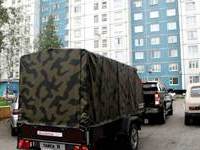 Какой груз по ПДД считается крупногабаритным, читайте здесь.Правила использования ремней безопасности в легковом автомобиле по ПДДОсновные правила езды на российских дорогах включают несколько моментов:ремень должен быть не накинут, а пристегнут;задние места также в обязательном порядке оборудуются системами безопасности;ответственность за жизнь несовершеннолетних родителей возлагается на родителей. При езде на короткие и дальние расстояния машины снаряжаются специальными удерживающими устройствами для детей.ВодителемВодитель междугороднего автобуса несет двойную степень ответственности за жизнь и здоровье пассажиров.Чаще всего он является индивидуальным предпринимателем, требования для должностных лиц отличаются особым регламентом:все сидения автобуса, которые расположены по направлению движения автобуса, оборудованы трехточечными инерционными ремнями;все сидения, которые находятся против движения, снабжены двухточечными устройствами.Пассажирами, в том числе детьмиПассажиры в случае столкновения становятся настоящей «мишенью» по нескольким причинам:Водитель первый видит препятствие.Он инстинктивно разворачивает машину так, чтобы избежать удара в своей зоне.ВРЯД ЛИ ПАССАЖИРАМ СТОИТ РАССЧИТЫВАТЬ, ЧТО АВТОМОБИЛЕМ УПРАВЛЯЕТ КАМИКАДЗЕ ИЛИ ГЕРОЙ. ВЗРОСЛЫЕ ЛЮДИ ДОЛЖНЫ САМОСТОЯТЕЛЬНО ПРОДУМАТЬ ВСЕ МЕРЫ БЕЗОПАСНОСТИ, А ТАКЖЕ ПРЕДУСМОТРЕТЬ НАДЕЖНЫЕ КРЕПЛЕНИЯ ДЛЯ НЕСОВЕРШЕННОЛЕТНИХ ДЕТЕЙ.Новая редакция пункта 22.9. ПДД не позволяет перевозку детей без использования детской удерживающей системы Isotix. Данная конструкция подбирается с учетом веса и роста ребенка. Ее можно установить также в кабине грузовой машине.Что касается детей от 7 лет до 11 лет, то их проезд на личном транспорте осуществляется в общем порядке.Для лучшей безопасности (чтобы ремень не касался шеи и подбородка подростка) рекомендуется докупать специальный корректор лямок. Сам процесс перевозки реализуется только на заднем сидении.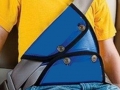 Наказание за нарушениеНепристегнутый ремень – причина штрафных санкций. Во многих цивилизованных странах по этой причине отказывают в выплате страхового возмещения. В других странах – сознательно повышают окончательную сумму полиса на следующий период.В России статья 12.6 КоАП запрещает езду без ремня и без шлема на мотоцикле. В случае нарушения, кому повезет, «отделается» предупреждением.Но в большинстве случаев адекватный инспектор ГИБДД выпишет протокол об административном правонарушении. Штраф составляет 1000 рублей за водителя и по 500 рублей за каждого пассажира.Внимание! С 01 сентября 2013 года при перевозке детей без кресел (с 01 июля 2017 года – в возрасте от 0 до 7 лет) назначается повышенная штрафная санкция. Статья 12.23 КоАП позволяет наказать собственника на 3000 рублей. Весомая сумма, взятая из семейного бюджета!Штрафы могут назначаться несколько раз в день, на каждом стационарном пункте ГИБДД. Но есть категории лиц, в отношении которых данное правило не действует.Игнорировать ПДД имеют право:Инвалиды.Инструкторы, обучающие вождению.Водители и пассажиры оперативных транспортных средств.ПРИМЕНЕНИЕ ПРОСТЫХ ПРАВИЛ СПАСЛО УЖЕ НИ ОДНУ ЧЕЛОВЕЧЕСКУЮ ЖИЗНЬ. ОПЫТНЫЕ ВОДИТЕЛИ СОВЕТУЮТ «ЗАЩЕЛКИВАТЬ» ЗАМОК СРАЗУ ПОСЛЕ ПОСАДКИ В АВТОМОБИЛЬ. КРОМЕ ТОГО, ВОДИТЕЛЮ НУЖНО ПРОСЛЕДИТЬ, ВСЕ ЛИ ПАССАЖИРЫ ВЫПОЛНИЛИ РЯД НЕОБХОДИМЫХ ДЕЙСТВИЙ.Эксплуатация автомобиля без ремней безопасности в Российской Федерации запрещается. Поэтому не садитесь в такси, где отсутствуют удерживающие устройства.Помните, что транспортное средство – источник повышенной опасности, а человеческая жизнь – бесценна.Категории пассажировПроцент выживших по объективной причинеДля водителя, для пассажира на переднем сидении40-50 процентовДля пассажира заднего сидения25 процента